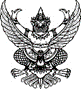 				ว่าที่ร้อยตรี 				                       ผู้ช่วยศาสตราจารย์ ดร.	สมานชัย  ลีพรหมมา	         				 รองอธิการบดีมหาวิทยาลัยการกีฬาแห่งชาติ  ประจำวิทยาเขตมหาสารคาม